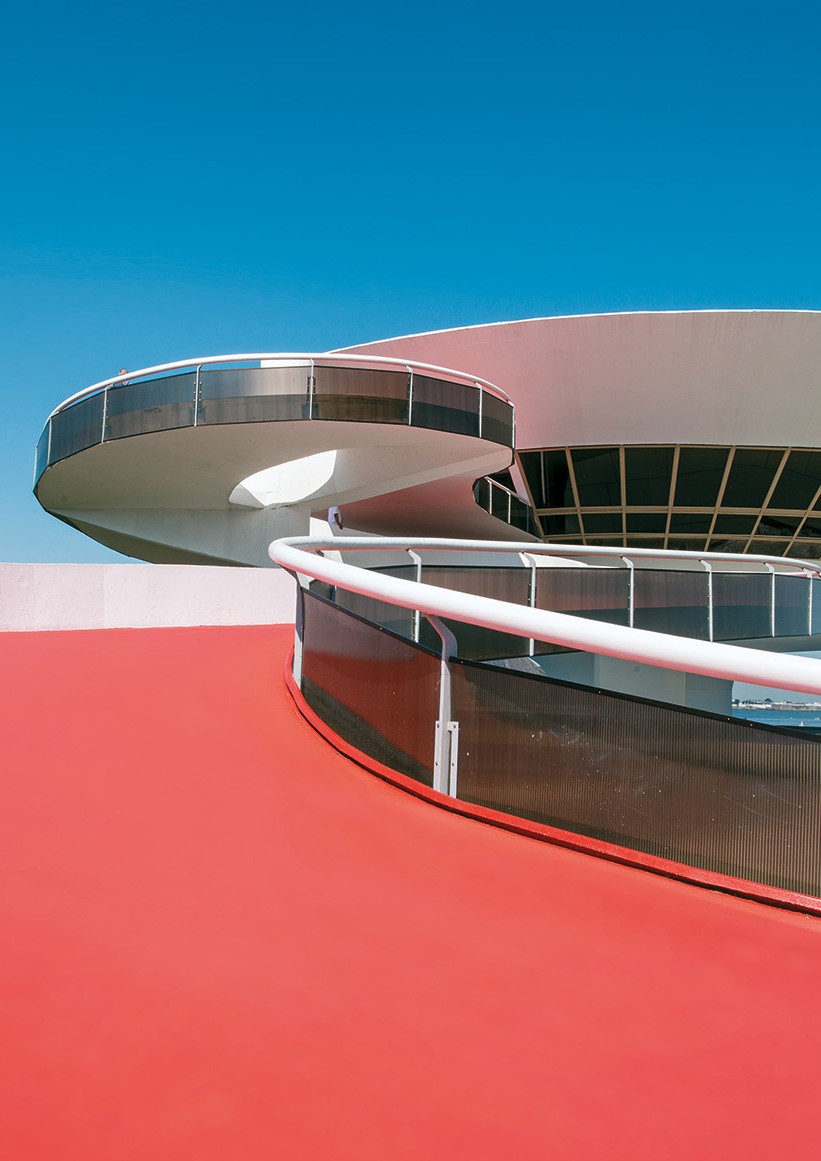 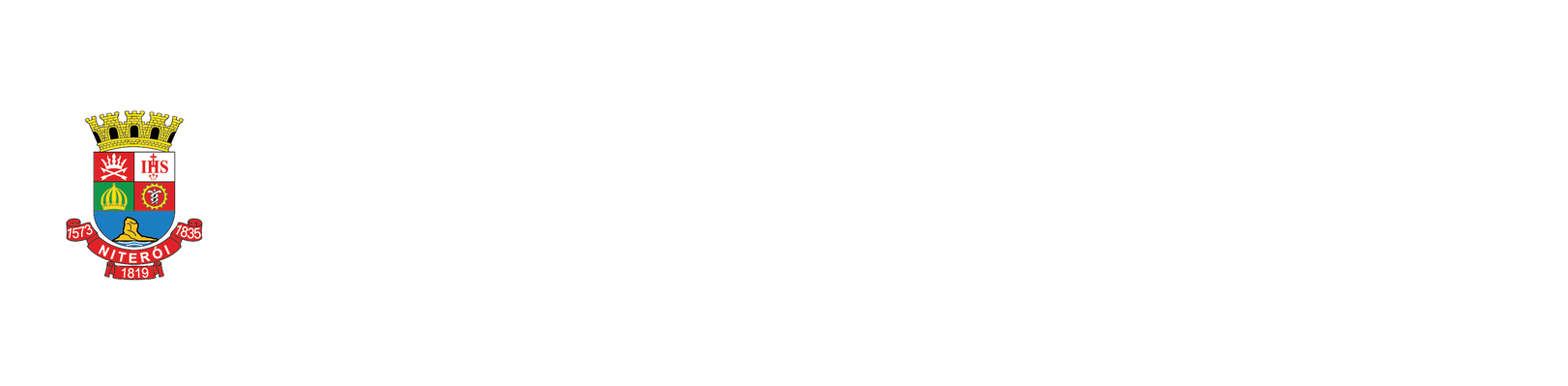 Controladoria-Geral de NiteróiInformeCGM-NiteróiAno 4 | nº 4Abril 2021Cristiane Mara Rodrigues Marcelino, Controladora-geral de Niterói, apresentou Plano de Integridade -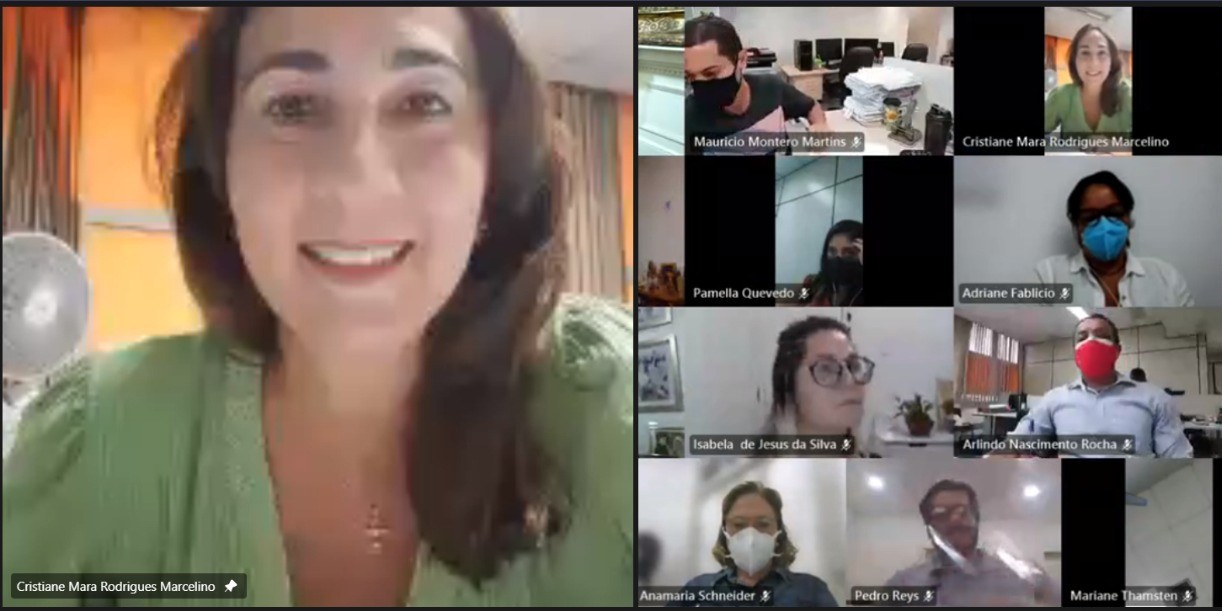 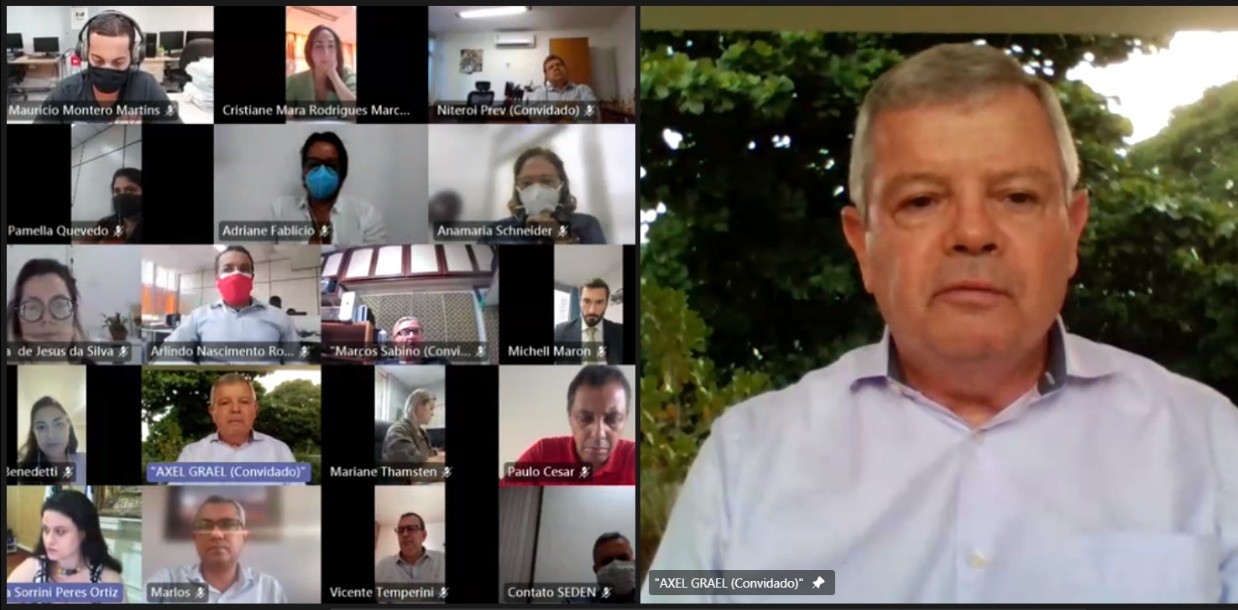 Previne NiteróiNa última terça-feira (4/5), Cristiane Mara Rodrigues Marcelino, Controladora-Geral de Niterói, apresentou o Plano de Integridade - Previne Niterói para a Administração Pública do Município. O Previne Niterói integra o Programa de Integridade do município e possui ações estruturadas em três pilares: ações executadas no Plano de 100 dias da atual gestão; ações determinadas pela Controladoria e ações identificadas pelos órgãos/entidades da administração municipal. As ações do segundo pilar, determinadas pela Controladoria, são elaboradas a partir das recomendações de auditorias, tanto as realizadas pela própria CGM quanto aquelas realizadas pelos órgãos de controle externo. Além disso, as ações também são estabelecidas a partir de riscos identificados em prestações de contas e atividades de consultoria prévia quanto a licitações e contratações.Participaram do evento, além da Controladora-Geral do Município, Axel Grael, Prefeito da cidade; a secretária Ellen Benedetti, representando a Escola de Governo e Gestão;  Rodrigo Fontenelle, Controlador-Geral do Estado de Minas Gerais; o presidente da EMUSA, Paulo César; a secretária Marilia Ortiz, representando a Secretaria Municipal de Fazenda e o Vinicius Wu, da Secretaria de Educação. Os convidados contribuíram com suas experiências e aprendizados, além de demonstrar o engajamento na implementação dos planos de integridade.O fortalecimento da cultura de integridade vem sendo uma das prioridades da gestão pública de Niterói, que tem investido na ampliação de medidas de compliance para a administração pública direta e indireta. Em 2020, foi criada a Política de Integridade e Compliance do Município de Niterói e regulamentada a criação de um Comitê de Compliance com o objetivo de formular os princípios, as diretrizes e as estratégias da Política de Promoção de Integridade e Compliance.Com a apresentação do Previne, órgãos e entidades estarão munidos de informações técnicas e teóricas para que possam elaborar seus planos com apoio da CGM-Niterói.Portaria n° 003/CGM/2021 publica, em conformidade com o Decreto Municipal nº 13.704/2020, o GIR 003 - Guiapara a identificação de riscosPublicado o Decreto nº 13.979/2021 que institui o SISPATRIFoi publicada, através da Portaria n° 003/CGM/2021, em conformidade com o Decreto Municipal nº 13.704/2020, o GIR 003- Guia para a identificação de riscos, bem como as formas de mitigação, nas licitações e contratações. 48 riscos foram identificados no guia que deverá ser utilizado pelo Poder Executivo do Município de Niterói. Dentre os objetivos do GIR 003, destacam- se: assegurar o alinhamento das licitações ao planejamento estratégico e às leis orçamentárias, proteger e agregar valor à gestão pública e submeter as contratações públicas à práticas contínuas e permanentes de gestão de riscos e de controle preventivo.Decreto 13.980/2021 altera o Decreto 13.518/20 que dispõe sobre o Comitê deCompliance do Município de NiteróiA alteração proposta no decreto determina que fazem parte do comitê: Prefeito Municipal de Niterói (como presidente), Controlador Geral do Município; Secretário de Fazenda; Secretário de Planejamento, Orçamento e Modernização da Gestão; Procurador Geral do Município. O Comitê de Integridade e Compliance tem como objetivo principal formular os princípios, as diretrizes gerais e as estratégias da Política de Promoção de Integridade e Compliance do Município de Niterói.Foi publicado no início de abril, o Decreto nº 13.979/2021 que institui o SISPATRI como sistema oficial para a entrega de declaração de bens e valores pelos agentes públicos do poder executivo municipal. Os servidores terão um prazo de 60 dias (até 2 de junho) para realizarem suas declarações no sistema, que está em fase final de implementação. Já se organize para não fazer a declaração de última hora.A medida da Prefeitura, por iniciativa da CGM-Niterói, é mais uma forma de fomentar a integridade e transparência na administração pública do município.ArtigoA importância o compliancena administração públicaA Controladora-geral de Niterói, Cristiane Mara Rodrigues Marcelino, fala da importância do compliance para proporcionar segurança e minimizar riscos, práticas extremamente necessárias, principalmente, no contexto atual devido aos desafios impostos pela pandemia. O artigo foi publicado no Jornal o Dia e pode ser acessado na íntegra no link https://bit.ly/3eVGGk2Cristiane Mara Rodrigues Marcelino, Controladora-Geral do Município de Niterói, explicita, através de artigo de opinião, o que ela acredita ser a chave para o sucesso da administração pública do município: a atuação focada na integridade. A posição de melhor cidade em gestão fiscal do estado segundo a Firjan, a conquista de excelentes posições em rankings independentes de transparência, tais como o MPF e CGU, além de uma série de outros reconhecimentos demonstram a importância da atuação íntegra por Niterói. A criação da própria Controladoria-Geral do Município de Niterói, em 2017, muito contribuiu para a disseminação dos valores de ética e compliance na gestão do município. Acesse o artigo completo no site: https://bit.ly/3nHMq4RA Controladoria fornecerá subsídios para que a administração pública possa implementar o Plano Previne em sua gestão. Um desses subsídios são capacitações para ajudar os servidores a elaborar, executar e monitorar seus planos. No mês de maio, serão dois cursos, um específico para o Plano de Integridade e outro para falar sobre o GIR 003:Previne	Niterói:	Auxiliando	a	Administração	Pública	na	Elaboração	e Implementação do Plano de IntegridadeAs inscrições estão abertas até o dia 14 de maio (ou até esgotarem as vagas). Podem se inscrever todos os servidores da Prefeitura de Niterói.Dias: 17, 19 e 21 de maio de 9h às 12h (vídeo aulas ao vivo). Inscrições pelo site da EGG no link: https://bit.ly/3tkGzn5Riscos e Ações Mitigatórias em Licitações e ContratosO webinário destina-se, principalmente, aos(as) Secretários(as) e Subsecretários(as), Unidades de Controle Interno setorial e Responsáveis por Contratos e Licitações da Prefeitura Municipal de Niterói e tem como objetivo apresentar o Guia de Identificação de Riscos (GIR003).Dia 11, das 9h às 13h, pelo canal do youtube da EGG: https://bit.ly/3nSgQ4v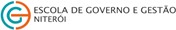 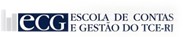 Além da capacitação Previne Niterói: Auxiliando a Administração Pública na Elaboração e Implementação do Plano de Integridade e o Webnário Riscos e Ações Mitigatórias em Licitações e Contratos, seguem outras sugestões de cursos com realização on-line nos próximos meses:Inscriçõesegg.seplag.niteroi.rj.gov.brInscriçõeshttps://portal-br.tcerj.tc.br/web/ecg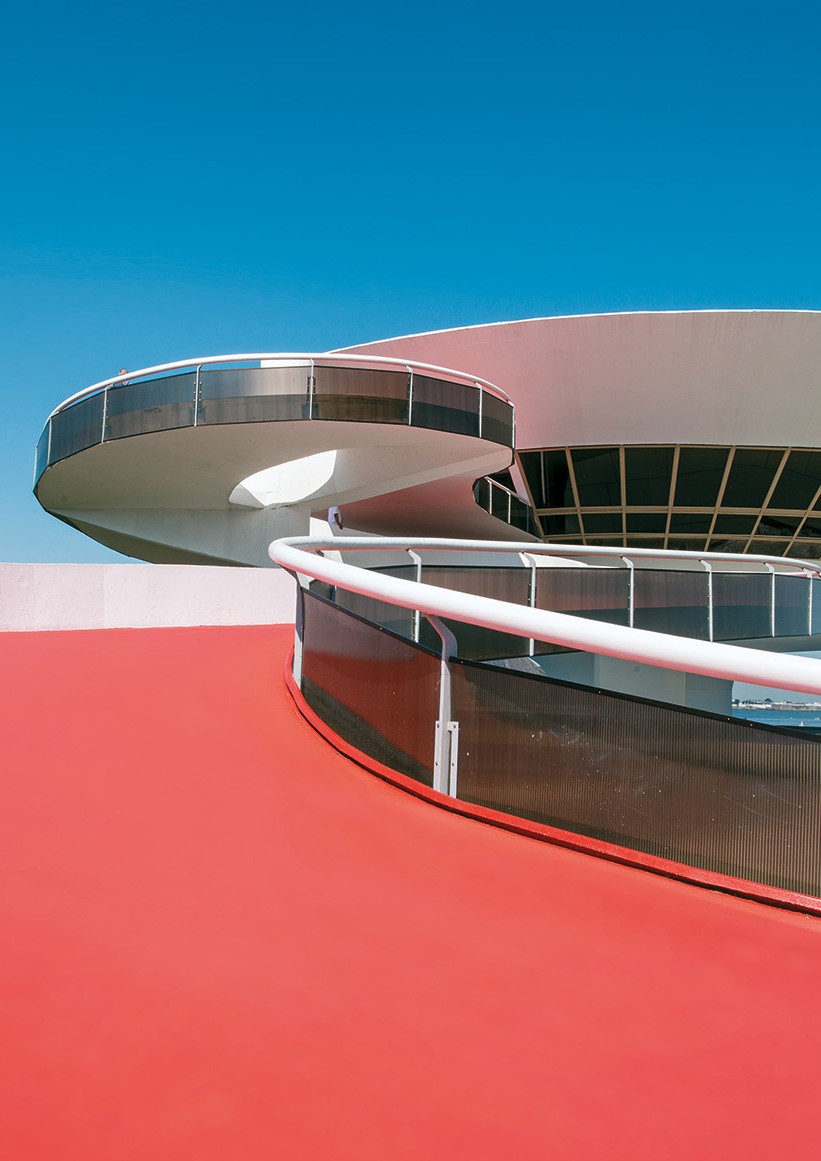 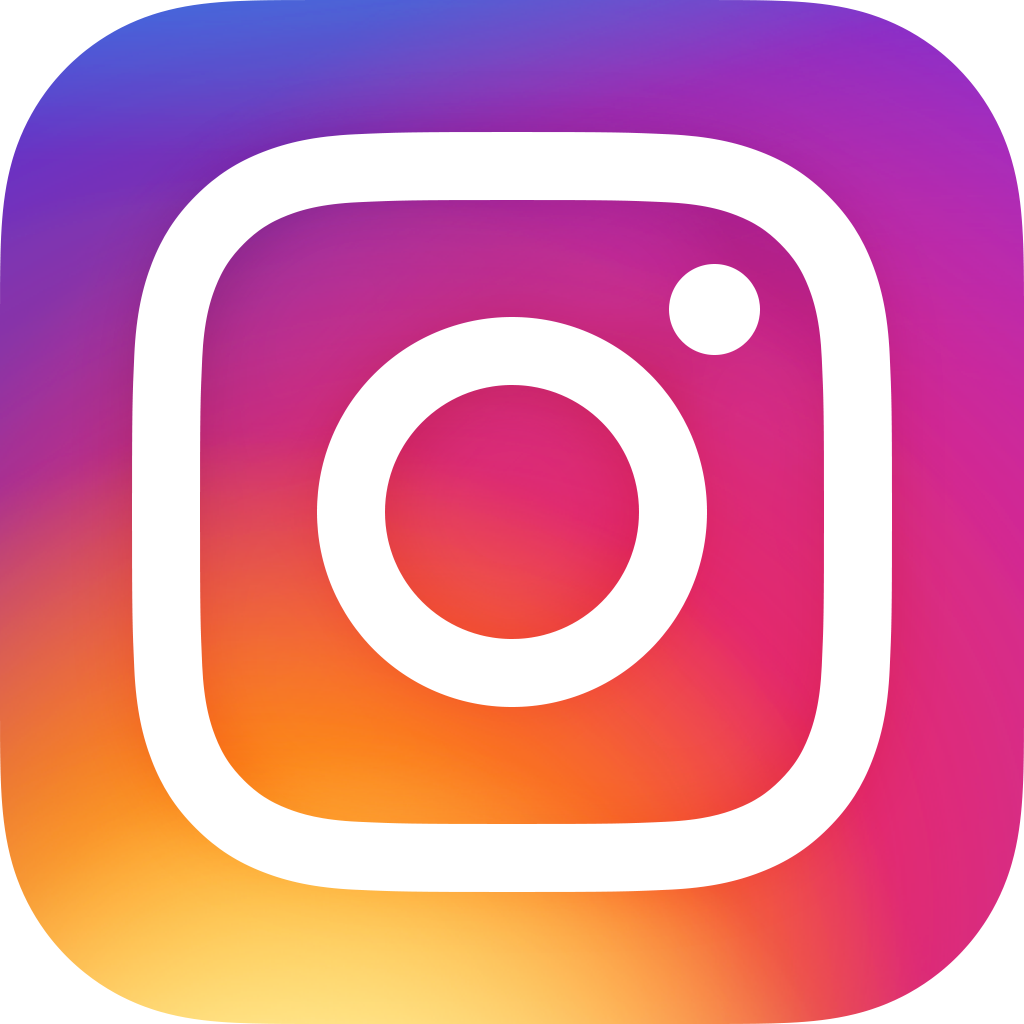 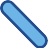 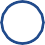 Controladoria Geral de NiteróiCGMNiteroiicgmnithttp://www.controladoria.niteroi.rj.gov.brAno 4 | nº 4Abril 2021CursoPeríodo de inscriçãoLiderança e Gestão de Pessoasaté 7/5MROSC - Marco Regulatório das Organizações daSociedade Civilaté 10/5Smart Citiesaté 22/5CursoPeríodo de inscriçãoPrincipais Aspectos das Mudanças da Contabilidade Aplicada ao Setor Públicoaté 20/6Noções Introdutórias de Licitação e ContratosAdministrativosaté 20/6